TUẦN 4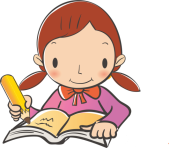 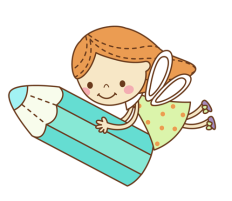 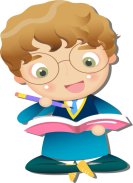                                              Họ và tên:………………………………..Lớp…………So sánh và xếp thứ tự các số tự nhiên. Yến, tạ, tấn.Bảng đơn vị đo khối lượng. Giây, thế kỉ1. So sánh và xếp các số TNa) Trong hai số tự nhiên:- Số nào có nhiều chữ số hơn thì số kia lớn hơn. Chẳng hạn: 100 > 99.Số nào có ít chữ số hơn thì bé hơn. Chẳng hạn: 99 < 100.- Nếu hai số có chữ số bằng nhau thì so sánh từng cặp chữ số ở cùng một hàng kể từ trái sang phải.Chẳng hạn:29869 và 30005 đều có năm chữ số, ở hàng chục nghìn (hàng vạn) có 2 < 3, vậy 29869 < 30005.25136 và 23894 đều có năm chữ số, các chữ số ở hàng chục nghìn cùng là 2, ở hàng nghìn có 5 > 3 , vậy: 25136 > 23894.- Nếu hai số có tất cả các cặp chữ số ở từng hàng đều bằng nhau thì hai số đó bằng nhau.Bao giờ cũng so sánh được hai số tự nhiên, nghĩa là xác định được số này lớn hơn, hoặc bé hơn, hoặc bằng số kia.b) Nhận xét:- Trong dãy số tự nhiên 0; 1; 2; 3; 4; 5; 6; 7; 8; 9; ...: Số đứng trước bé hơn số đứng sau (chẳng hạn 8 < 9), số đứng sau lớn hơn số đứng trước (chẳng hạn 9 > 8).- Trên tia số: Số ở gần 0 hơn là số bé hơn (chẳng hạn:1 < 5; 2 < 5; ...), rõ ràng số 0 là số tự nhiên bé nhất: 0 < 1; 0 < 2; .... Số ở xa gốc 0 hơn là số lớn hơn (chẳng hạn 12 > 11; 12 > 10; ...).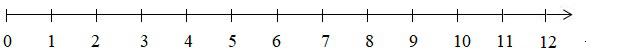 2. Xếp thứ tự các số tự nhiên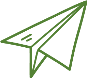 Vì có thể so sánh các số tự nhiên nên có thể xếp thứ tự các số tự nhiên từ bé đến lớn hoặc ngược lại.Ví dụ: Với các số 7698; 7968; 7896; 7869 có thể:- Xếp thứ tự từ bé đến lớn: 7698; 7869; 7896; 7968.- Xếp thứ tự từ lớn đến bé: 7968; 7896; 7869; 7698.2. Yến, tạ, tấna.Yến, tạ, tấn. Đề-ca-gam, héc-tô-gam - Để đo khối lượng các vật nặng hàng chục, hàng trăm, hàng nghìn ki-lô-gam, người ta còn dùng những đơn vị: yến, tạ, tấn.1 yến = 10kg1 tạ = 10 yến1 tạ = 100kg1 tấn = 10 tạ1 tấn = 1000kg- Để đo khối lượng các vật nặng hàng chục, hàng trăm, hàng nghìn gam, người ta còn dùng những đơn vị: đề-ca-gam, héc-tô-gam.Đề-ca-gam viết tắt là dag.Héc-tô-gam viết tắt là hg.1dag = 10g1hg = 10dag1hg = 100g3. Bảng đơn vị đo khối lượng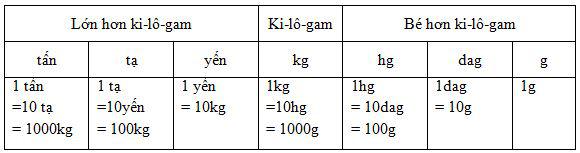 Nhận xét: Mỗi đơn vị đo khối lượng đều gấp 10 lần đơn vị bé hơn tiếp liền.4. Giây, thế kỉa) Giây1 giờ = 60 phút                1 phút = 60 giâyb) Thế kỉ1 thế kỉ = 100 năm- Từ năm 1 đến năm 100 là thế kỉ một (thế kỉ I)- Từ năm 101 đến năm 200 là thế kỉ hai (thế kỉ II)- Từ năm 201 đến năm 300 là thế kỉ ba (thế kỉ III)...............- Từ năm 1901 đến năm 2000 là thế kỉ hai mươi (thế kỉ XX)- Từ năm 2001 đến năm 2100 là thế kỉ hai mươi mốt (thế kỉ XXI)B. BÀI TẬP THỰC HÀNHI: TRẮC NGHIỆM.Khoanh vào chữ cái đặt trước câu trả lời đúng.Câu 1. Điền dấu >; =; < thích hợp vào ô trống:1020 … 90947052 … 4904249999 … 5099999899 … 10100087 500 … 87000 + 50050328 … 50000 + 327Câu 2. Chọn câu trả lời đúng:Các số 789563; 879653; 798365; 769853, xếp theo thứ tự từ bé đến lớn là:Câu 3. Khoanh vào chữ đặt trước đáp số đúng:Cho x là số tròn chục, tìm x biết 2015 < x < 2030Câu 4. Điền dấu >; =; < thích hợp vào chỗ chấm:Câu 5. Viết số thích hợp vào chỗ chấm:Câu 6. Khoanh vào chữ đặt trước câu trả lời đúng:Chiến thắng Đế Quốc Mỹ thống nhất đất nước vào năm 1975, năm đó thuộc thế kỉ:Phần II. TỰ LUẬN.Câu 1: Viết tiếp vào chỗ chấm cho thích hợp: Các số 54 6887; 54 867; 54 678; 45 876 viết theo thứ tự từ bé đến lớn là: …………………………………………………………………………………………………………	Các số 9876; 9867; 8998; 9987 viết theo thứ tự từ lớn đến bé là: ……………………………………………………………………………………………………	Các số tự nhiên vừa lớn hơn 1017 vừa bé hơn 1022 là: ……………………………………………………………………………………………………	Câu 2: Viết chữ số thích hợp vào ô trống:  			c)   			d)  Câu 3: Viết tiếp vào chỗ chấm:a) Các số tự nhiên có năm chữ số mà tổng các chữ số của mỗi số đều bằng 2 là: …………………………………………………………………………………………………	b) Trong các số đó: Số lớn nhất là:………….. 	; số bé nhất là: ……….		Câu 4. Viết các số sau theo thứ tự giảm dần:a) 17769; 17679; 17796; 17976; 17697b) 398715; 389517; 359781; 395187; 371958……………………………………………………………………………………………………………………………………………………………………………………………………………………………………………………………………………………………………………………………………………………………………………………………………………………………………………………………………………………………………………………………………………………Câu 5. Viết tiếp vào chỗ trống cho thích hợp:a/ Các số 54 687; 54 867; 54 678; 45 876 viết theo thứ tự từ bé đến lớn là:…………………………………………………………………………………………………………b/ Các số 9 876; 9 867; 8 998; 9 987 viết theo thứ tự từ lớn đến bé là:…………………………………………………………………………………………………………c/ Các số tự nhiên vừa lớn hơn 1017 vừa bé hơn 1022 là:……………………………………………………………………………………………………………………………………………………………………………………………………………………Câu 6. a/ Tìm số tròn trăm x biết: 18450 < x < 18710………………………………………………………………………………………………………………………………………………………………………………………………………………………………………………………………………………………………………………………………b/ Tìm số tự nhiên x, biết x là số tròn trăm và x vừa lớn hơn 299 vừa bé hơn 800.………………………………………………………………………………………………………………………………………………………………………………………………………………………………………………………………………………………………………………………………Câu 7. Viết số thích hợp vào chỗ chấm:Câu 8. Tính:Câu 9. Viết số thích hợp vào chỗ chấm:Câu 10. Mỗi gói bánh cân nặng 250g, mỗi gói kẹo cân nặng 200g. Hỏi 4 gói bánh và 5 gói kẹo như thế cân nặng bao nhiêu ki-lô-gam?Bài giải…………………………………………………………………………………………………………………………………………………………………………………………………………………………………………………………………………………………………………………………………………………………………………………………………………………………………………………………………………………………………………………………………………………………………………………………………………………………………………………………………………………………………………………………………………………………………………Câu 11. Xe thứ nhất chở được 9 tấn xi-măng, xe thứ hai chở ít hơn xe thứ nhất 700kg xi-măng. Hỏi cả hai xe chở được bao nhiêu tạ xi-măng?Bài giải…………………………………………………………………………………………………………………………………………………………………………………………………………………………………………………………………………………………………………………………………………………………………………………………………………………………………………………………………………………………………………………………………………………………………………………………………………………………………………………………………………………………………………………………………………………………………………………………………………………………………………………………………………………………………………………………………………………………………………………………………………………………………………………………………………………………………………Câu 12. Năm 2010 kỉ niệm 120 năm ngày sinh của Chủ Tịch Hồ Chí Minh. Vậy Bác Hồ sinh năm nào? Năm đó thuộc thế kỉ mấy?Bài giải…………………………………………………………………………………………………………………………………………………………………………………………………………………………………………………………………………………………………………………………………………………………………………………………………………………………………………………………………………………………………………………………………………………………………………………………………………………………………………………………………………………………………………………………………………………………………………………………………………………………………………………………………………………………………………………………………………………………………………………………………………………………………………………………………………………………………………Câu 13: Viết tiếp vào chỗ chấm:Tìm số lớn nhất có sáu chữ số và có tổng các chữ số của nó bằng 50. 	Đáp số: 	…………………………………………………………………………………………………………………………………………………………………………………………………………………………………………………………………………………………………………………………………………………………………………………………………………………………………………………………………………………………………………………………………………………… Câu 14: Tìm một số tự nhiên có năm chữ số, biết rằng khi viết thêm chữ số 6 vào trước số đó thì được số có sau chữ số gấp 9 lần số phải tìm. Bài giải……………………………………………………………………………………………………………………………………………………………………………………….……………………………………………………………………………………………………………….…………………Câu 15. Tìm số tự nhiên có bốn chữ số, biết rằng khi viết thêm chữ số 7 vào bên phải số đó thì được số có năm chữ số lớn hơn số phải tìm 11 212 đơn vị.Bài giải……………………………………………………………………………………………………………………………………………………………………………………………………………………………………………………………………………………………………………………………………………………………………………………………………………………………………………………………………………………………………………………………………………………………………………………………………………………………………………………………………………………………………………………………………………………………………………………………………………………………………………………………………………………Câu 16. ĐỐ VUI   Một hình vuông lớn được cắt thành 5 hình vuông nhỏ bằng nhau và 1 hình vuông nhỡ theo đường nét đứt. Tổng chu vi của hình gồm 6 hình vuông nhỏ bằng 24cm. Hỏi cạnh hình vuông lớn ban đầu dài bao nhiêu cm? A. 6cm                      B. 4cm                      C. 2cm                    D. 8cmĐÁP ÁNPhần I. TRẮC NGHIỆM.Câu 1.1020 > 90947052 < 4904249999 < 5099999899 < 10100087 500 = 87000 + 50050328 > 50000 + 327Câu 2. CCâu 3. CCâu 4.Câu 5.Câu 6. BPhần II. TỰ LUẬNCâu 4. a) 17976; 17796; 17769; 17697; 17679b) 398715; 395187; 389517; 371958; 359781Câu 5. a/ 45 876; 54 678; 54 687; 54 867b/ 9 987; 9 876; 9 867; 8 998c/ 1018; 1019; 1020; 1021Câu 6.a/Các số tròn trăm lớn hơn 18450 và nhỏ hơn 18710 là: 18500, 18600, 18700. Vậy x có thể nhậncác giá trị: 18500, 18600 và 18700b/Các số tự nhiên x là số tròn trăm và x vừa lớn hơn 299 vừa bé hơn 800 là:300; 400; 500; 600; 700Câu 7.Câu 8.Câu 9. Câu 10.Bài giải4 gói bánh cân nặng là:                     250 x 4 = 1 000 (g)5 gói kẹo cân nặng là:                     200 x 5 = 1000 (g)4 gói bánh và 5 gói kẹo như thế cân nặng số kg là:                    1 000 + 1 000 = 2 000(g)                     Đổi 2 000 g = 2 kg				Đáp số: 2 kgCâu 11. Bài giảiĐổi: 9 tấn = 90 tạ; 700 kg = 7 tạXe thứ hai chở được số xi-măng là: 90 – 7= 83 (tạ)Cả hai xe được số xi-măng là: 90 + 83 = 173 (tạ)Đáp số: 173 tạ xi-măngCâu 12. Bài giảiBác Hồ sinh năm 1890 vì 2010 – 120 = 1890. Năm 1890 thuộc thế kỉ XIXCâu 15.Bài giảiKhi viết thêm chữ số 7 vào bên phải số đó thì được số mới gấp 10 lần số đó và thêm 7 đơn vị. Số đó là:(11 212 – 7 ) : (10 -1) = 1245				Đáp số: 1245.Câu 16. Đáp án AA. 879653; 798365; 789563; 769853B. 798365; 879653; 789563; 769853C. 769853; 789563; 798365; 879653D. 769853; 798365; 789563; 879653A. x = 2011B. x = 2015C. x = 2020D. x = 202480kg … 8 yến46 yến … 460 kg5200kg … 53 tạ5 tấn … 5010 kg490 yến … 49 tạ70 tạ … 7 tấna) 2 giờ 25 phút = … phút3 phút 10 giây = … giâyb) 50 thế kỉ = … năm30 thế kỉ 8 năm = … năm1/2 giờ = … phútA. XIXB. XXC. XVIIID. XXIa/ 3 yến   = ………..kg 50 kg     = …………yến  20 yến  = ………..kg6 yến 7 kg   =…………kgb/ 5 tạ        = ………...yến		    70 yến           =………….tạ    8 tạ        =…………kg4tạ8 yến     =………….yến    6 tạ        =…………kgc/ 4 tấn      =…………tạ		 30 tạ             =………….tấn    7 tấn      =…………kg  5 tấn 3 tạ     =………….tạ 4000 kg =…………tấn a/ 256dag + 467dag =………….   756kg – 89 kg     =…………..         665 tấn + 78 tấn  =………….                                b/ 186g x 8      =…………..    2328kg x 5 =…………..    2850hg : 6  =…………..a/ 3 phút    =……………giây    3 thế kỉ  =……………năm                             2 phút 15 giây =…………..giây900 năm          =…………..thế kỉb/  phút   =……………giây thế kỉ     =…………...năm phút              =…………...giây thế kỉ            =……………năm80kg = 8 yến5 tấn < 5010 kg46 yến = 460 kg5200kg < 53 tạ490 yến = 49 tạ70 tạ = 7 tấna) 2 giờ 25 phút = 145 phút3phút 10 giây = 190 giâyb) 50 thế kỉ = 5000 năm30 thế kỉ 8 năm = 3008 năm1/2 giờ = 30 phúta/ 3 yến     = 30 kg  50 kg      = 5 yến   20 yến   = 2 kg       6 yến 7 kg  = 67 kg                 b/ 5 tạ   = 50 yến  8 tạ     = 800 kg     4 tạ 8 yến  = 48 yến         6 tạ   = 600 kg          c/ 4 tấn      = 40 tạ   7 tấn      = 7 000 kg5 tấn 3 tạ  = 53 tạ    4000 kg = 4 tấna/ 256dag + 467dag = 723 dag756kg – 89 kg     = 667 kg              665 tấn + 78 tấn  = 743 tấn            b/ 186g x 8      = 1 488 g2328kg x 5 = 11 640 kg    2850hg : 6  = 475 hga/ 3 phút    = 180 giây       3 thế kỉ  = 300 năm                             2 phút 15 giây = 135 giây900 năm         = 9 thế kỉb/  phút   = 30 giây thế kỉ  = 25 năm                                   phút           = 10 giây thế kỉ            = 20 năm